STAGIAIRE LOGISTIQUE INTERNATIONALE (H/F)Concepteur et fabricant de matériels et accessoires de loisirs interactifs, coté en bourse depuis 1998 et acteur sur ce marché depuis 1984, Guillemot Corporation (CA 80.4 M€ en 2017) articule ses activités autour de ses deux marques phares : Hercules pour le segment des matériels et périphériques numériques et Thrustmaster pour les accessoires de jeux pour PC et consoles de jeux. Le Groupe est actuellement présent dans onze pays dont la France, l’Allemagne, la Grande-Bretagne, l'Espagne, les Etats-Unis, le Canada, l'Italie, la Belgique, la Chine, Hong-Kong et la Roumanie, et diffuse ses produits dans plus de quatre-vingt-cinq pays  avec pour mission d'offrir des produits performants et ergonomiques pour maximiser les satisfactions des utilisateurs de loisirs numériques interactifs. (www.hercules.com  - www.thrustmaster.com).  Nous rejoindre aujourd’hui, c’est prendre part à des projets ambitieux de dimension internationale et c’est adhérer à nos valeurs : culture d’ouverture aux besoins & usages, innovation, respect, coopération et solidarité. Nous proposons dans le cadre du développement de nos flux sur des marchés à très fort potentiel un stage en Logistique Internationale MISSION :Rattaché(e) au Responsable Logistique, en relation avec nos partenaires et filiales à Hong-Kong et Shanghai vous participez à l’organisation et à la supervision des flux à destination et au départ de nos plateformes asiatiques.  Vous êtes ainsi amené(e) à :Organiser des transports au départ de l’Asie, en relation avec nos transitaires et nos clientsEmettre des dossiers d’import Suivre le bon déroulement des départs de commandesSuperviser le traitement de commandes et d’opérations particulières (assemblage…)Assurer le contrôle des stocks et le traitement de réclamations clientsLangue de travail : Anglais.PROFIL : Dans le cadre de votre formation Bac+2, vous vous intéressez à la Logistique Internationale. Vous maîtrisez impérativement l’anglais. Stage basé à Carentoir, d’une durée de 2 mois à compter de mai 2019. Convention obligatoire.Merci d'adresser votre dossier de candidature sous ref. LOG19 (lettre de motivation + CV) à marie-line.guillin@guillemot.fr ou à Guillemot Administration et Logistique – Rue de l’Epine – 56910 Carentoir.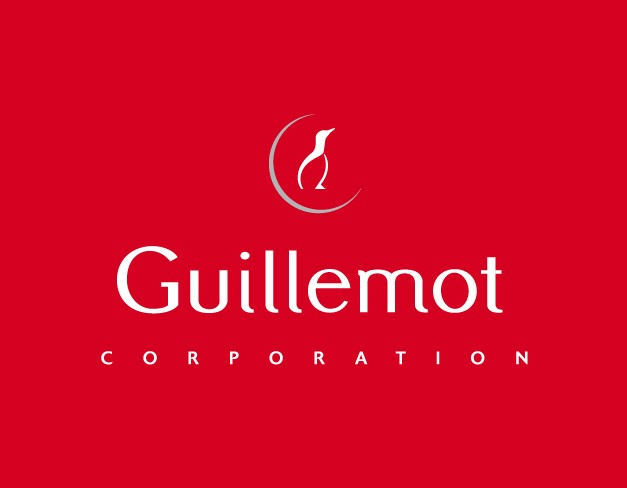 